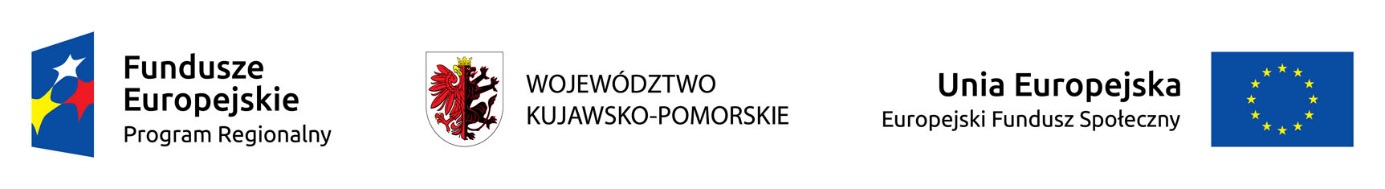   Toruń, dnia 20.04.2018 r.  Dotyczy:  postępowania uruchomionego w trybie przetargu nieograniczonego na: 
dostawę materiałów dydaktycznych dla dzieci w ramach projektu „Zaprogramowani – czyli zespołowo i kreatywnie w świecie robotyki” dofinansowanego ze środków EFS w ramach RPO WK-P na lata 2014-2020Działając w trybie art. 38 ustawy z dnia 29 stycznia 2004 r. - Prawo zamówień publicznych,   Zamawiający wprowadza  modyfikację do treści SIWZ w sposób następujący:-  pkt 15 „Kryteria oceny złożonych ofert” dla części I  lit. b) otrzymuje brzmienie:„b)  termin realizacji zamówienia (P2)  – 10 % -  nie dłużej niż 30  dni  od daty zawarcia umowy.Zamawiający ustala minimalny termin dostawy na 7 dni.  W przypadku zadeklarowania w formularzu ofertowym terminu realizacji  poniżej 7 dni  Zamawiający do przeliczenia punktacji przyjmie okres 7 dni.liczba punktów w kryterium termin realizacji zamówienia  dla każdej oferty zostanie wyliczona wg poniższego wzoru:                                   najkrótszy termin spośród złożonych ofert  termin realizacji  =  -----------------------------------------------------    x  100 pkt x znaczenie kryterium tj. 10 %                                                   termin w oferty badanej -    pkt 15 „Kryteria oceny złożonych ofert” dla części I  lit. c) otrzymuje brzmienie:   „c)  obudowa metodyczna do zajęć - minimum 10 kompletnych scenariuszy zajęć (P3) - 30 %Wykonawcy zostaną przyznane punkty w tym kryterium gdy w ramach realizacji przedmiotu zamówienia zaproponuje Zamawiającemu obudowę metodyczną do prowadzonych zajęć z użyciem dostarczonych robotów  -  minimum  10  kompletnych  scenariuszy  zajęć  w  języku   polskim 
( pozwalających  na kompleksowe przeprowadzenie 45 minutowej  lekcji ). Scenariusze zajęć ( jeden komplet )  mają być dostarczone w formie  papierowej, wpięte w segregator  oraz nagrane na płycie w formacie pdf z możliwością wydruku. Każdy scenariusz zajęć   musi zawierać co najmniej następujące  elementy:Odniesienie do podstawy programowej edukacji wczesnoszkolnej  I etap edukacyjny, zawierające wyliczone osiągnięcia ucznia w poszczególnych rodzajach edukacji (np. polonistyczna, matematyczna, społeczna, przyrodnicza, plastyczna, informatyczna, techniczna)  zgodnie z  Rozporządzeniem Ministra Edukacji Narodowej z dnia 14 lutego 2017 r. w sprawie podstawy programowej wychowania przedszkolnego oraz podstawy programowej kształcenia ogólnego dla szkoły podstawowej, w tym dla uczniów z niepełnosprawnością intelektualną w stopniu umiarkowanym lub znacznym, kształcenia ogólnego dla branżowej szkoły  I  stopnia, kształcenia ogólnego dla szkoły specjalnej przysposabiającej do pracy oraz kształcenia ogólnego dla szkoły policealnej  ( Dz. U. 2017 r.,  poz. 356 ).2.       Cele ogólne i szczegółowe zajęć
3.       Metody pracy
4.       Środki dydaktyczne
5.       Instrukcje dla nauczyciela
6.       Ćwiczenia dla uczniów
7.       Karty pracyPunkty w powyższym kryterium będą przyznawane według zasady:- Wykonawca dołączy do oferty obudowę metodyczną do zajęć -  30 pkt- Wykonawca  NIE dołączy do oferty obudowę metodyczną  do zajęć - 0 pktZa najkorzystniejszą (w danej części) zostanie uznana oferta, która uzyska najwyższą liczbę punktów (P), będącą sumą punktów przyznanych w poszczególnych kryteriach: P = (P1) + (P2)+(P3)  pkt 15 „Kryteria oceny złożonych ofert” dla części  II  lit. b) otrzymuje brzmienie:„b)  termin realizacji zamówienia (P2)  – 10 % -  nie dłużej niż 30  dni  od daty zawarcia umowy.Zamawiający ustala minimalny termin dostawy na 7 dni.  W przypadku zadeklarowania w formularzu ofertowym terminu realizacji  poniżej 7 dni  Zamawiający do przeliczenia punktacji przyjmie okres 7 dni.liczba punktów w kryterium termin realizacji zamówienia  dla każdej oferty zostanie wyliczona wg poniższego wzoru:                                   najkrótszy termin spośród złożonych ofert  termin realizacji  =  -----------------------------------------------------    x  100 pkt x znaczenie kryterium tj. 10 %                                                   termin w oferty badanej -   pkt 15 „Kryteria oceny złożonych ofert” dla części II  lit. c) otrzymuje brzmienie:   „c)  zasilanie robotów w zestawie za pomocą akumulatorów ładowanych za pomocą kompatybilnego  zasilacza wchodzącego w skład zestawu (K3) – 30 %  Punkty w powyższym kryterium będą przyznawane według zasady:- Wykonawca dołączył do każdego zestawu klocków wymaganą, do prawidłowego uruchomienia  każdego robota w zestawie, ilość akumulatorów wraz z kompatybilnym  zasilaczem  w zestawie -  30 pkt -  Wykonawca nie  dołączył  do każdego zestawu  klocków wymaganej do prawidłowego uruchomienia każdego robota w zestawie,  ilości akumulatorów wraz z kompatybilnym  zasilaczem  w zestawie -  0 pkt W przypadku nie dołączenia do zestawu akumulatorów Wykonawca zobowiązany jest do każdego zestawu dołączyć  odpowiednią ilość baterii umożliwiających prawidłowe uruchomienie  robotów. Za najkorzystniejszą  (w danej części)  zostanie uznana oferta, która uzyska najwyższą liczbę punktów (P),  będącą sumą punktów przyznanych  w  poszczególnych kryteriach:  P = (K1) + (K2) + (K3)”Pozostałe zapisy SIWZ pozostają bez zmian.